Pod krivičnom i materijalnom odgovornošću izjavljujem da su svi navedeni podaci u obrascu istiniti.     DA   NEMjesto i datum:__________________________________ Ispunio i za točnost podataka odgovora (potpis):___________________________________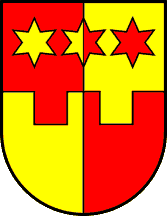 KRAPINSKO-ZAGORSKA ŽUPANIJAUPRAVNI ODJEL ZA GOSPODARSTVO, POLJOPRIVREDU, TURIZAM, PROMET I KOMUNALNU INFRASTRUKTURU 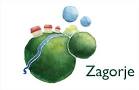 ZAHTJEV ZA POTPORUZA OČUVANJE PČELINJEG FONDA 1.OPĆI PODACI O PODNOSITELJU ZAHTJEVA IME I PREZIME  (odgovorne osobe)NAZIV  OPG-a/OBRTA/TRGOVAČKOG DRUŠTVA/ZADRUGEADRESA PREBIVALIŠTA/SJEDIŠTA (mjesto, ulica, kb)GRAD/OPĆINA (br. pošte, naziv)BROJ TEL/MOB/FAXE-MAILMATIČNI BROJ POLJOPRIVREDNOG GOSPODARSTVAPOSJEDNIK PČELINJIH ZAJEDNICA(zaokružiti i navesti ime i prezime)1.  NOSITELJ PG   2.    ČLAN PGEVIDENCIJSKI BROJ PČELARAOIBNAZIV BANKE I SJEDIŠTEBROJ ŽIRO RAČUNA/IBAN BROJSTRUČNA SPREMA I ZANIMANJE PODNOSITELJA ZAHTJEVA ZAVRŠENI TEČAJ ZA ZVANJE PČELAR(zaokružite)                    DA                                       NE                    DA                                       NESTATUS ZAPOSLENJA ODGOVORNE OSOBE (isključivo na vlastitom PG/ kod drugog poslodavca/ umirovljenik)PODACI O PČELARSKOJ PROIZVODNJIPODACI O PČELARSKOJ PROIZVODNJIPODACI O PČELARSKOJ PROIZVODNJIPODACI O PČELARSKOJ PROIZVODNJIPODACI O PČELARSKOJ PROIZVODNJIPODACI O PČELARSKOJ PROIZVODNJIRED.BROJBROJ PČELINJIH ZAJEDNICAVRSTA KOŠNICEKAPACITET PROIZVODNJE(navesti sve proizvode)KAPACITET PROIZVODNJE(navesti sve proizvode)KAPACITET PROIZVODNJE(navesti sve proizvode)RED.BROJBROJ PČELINJIH ZAJEDNICAVRSTA KOŠNICEProizvodProizvodKoličina 1.2.3.4.5.UKUPNO5. OPIS POLJOPRIVREDNOG GOSPODARSTVA * potrebno je ukratko opisati poljoprivredno gospodarstvo, informacije o korisniku uključujući i obrazovanje te profesionalno iskustvo, opis poljoprivrednog gospodarstva uključujući broj pčelinjih zajednica, broj pčelinjaka, da li je seleći ili samo stacionirani pčelinjak, da li ima registrirani objekt za punjenje meda, kuda i gdje plasira svoje proizvode…